STATEMENT OF STRATEGY FOR SCHOOL ATTENDANCE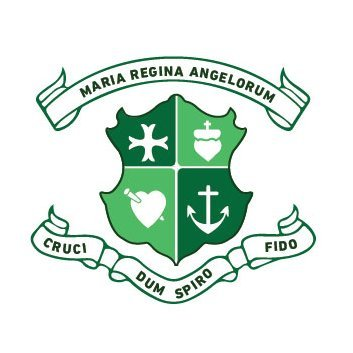 Loreto Secondary School, BalbrigganRoll No. 60010PIntroductionSection 22 (1) of the Education (Welfare) Act 2000 describes the Statement ofStrategy as:“A statement of the strategies and measures the school proposes to adopt for thepurposes of fostering an appreciation of learning among students attending theschool and encouraging regular attendance at school on the part of such students.”(Government of Ireland, 2000, p.19)Relationship to School’s Mission StatementGood attendance is promoted in Loreto Balbriggan by a culture of high expectations,encouraging each student to take responsibility for her own learning and achieve herfull potential. A core part of our Statement of Strategy is to raise awareness aboutthe importance of attendance for a student’s learning and school success, and tocommunicate high expectations for attendance. These expectations are shared bythe Board of Management, the school management, staff and parents. They formpart of the overall school climate (ethos and culture) and are clearly communicatedto students. It is our duty to consistently strive to achieve a goal of 100% attendancefor all students. Every opportunity will be used to convey to students and their parentsor guardians the importance of regular and punctual attendance.RationaleTo ensure the care and welfare of our studentsTo facilitate continuity and progression in the learning processTo ensure that students benefit fully from the opportunities that the schooloffers themTo ensure that all parents/guardians, students and teachers are aware oftheir responsibilities to ensure high levels of attendanceTo ensure the school fulfils its legal obligations in accordance with theEducation (Welfare) Act 2000 and other relevant Acts. Under the Act, theEducation Welfare Boards have been established to oversee schoolattendance nationwide and each school has been assigned an EducationWelfare Officer whose duty it is to liaise with the school in relation to anyattendance problems that may emergeTo adapt to changing circumstances relating to local, national and international events GoalsTo develop a positive approach to attendance and punctualityTo keep accurate records of the whereabouts of students at all times duringschool hoursTo encourage students to take responsibility for their own punctuality andattendanceTo help parents appreciate the vital role that they play in their daughter’s schoolattendanceTo reduce the rate of absenteeism for full days and partial daysTo facilitate the early detection and correction of patterns of poorattendanceTo encourage full participation in classTo maintain an appraisal system which highlights and rewards excellentattendanceHow attendance is monitoredThe Compass system is used to monitor attendance and record school attendance notesIn the event of an unexplained absence of a student from school on a particular day, a text is sent to parents/guardians. Attendance texts are sent out to parents/guardians at 09:40 and 14:30 each school day (except Wednesdays where texts are sent out at 09:40 only)Students who arrive late to school are required to present to the school office before attending class. Once registered as ‘LATE’ on the Compass system by a member in the school office, the student must present an Arrival Pass to their relevant subject teacherStudents who leave school during the day due to illness or appointments canonly do so with the permission of a parent/guardian via a Compass note. In the case of an emergency, a parent/guardian may need to contact the school officeStudents who are absent from timetabled class periods as a result of school-related activities are entered in the Compass system by a relevant organising teacher (e.g. school hockey coach, debating coach, etc.). The teacher organising the school event will call a roll at the time of the event.  Students attending events will be actively registered on Compass as attending their school event rather than their timetabled class Attendance notes that parents/guardians enter are accessible on the Compass system for relevant Year Heads, Form Teachers and subject teachers to viewSchool Procedures for Absent StudentsThe school’s response to absenteeism, and contexts that affect school attendance, are taken with the student’s wellbeing in mind. Year Heads work with Senior Management, the school Attendance Coordinator and other stakeholders to provide a system that ensures timely compliance with all legislative and policy requirements on the issue of attendance.Procedures are summarised below: At the end of each month, Form Teacher monitors Compass to see if all student absences are explainedIf absences are not explained the Form Teacher has a chat with the student and advises the student to ask her parents to put in an explanation on Compass. When a parent/guardian enters ‘Other’ as a reason for their daughter’s absence on Compass, they must give an explanationForm Teacher sends a generic email to parents/guardians after five unexplained absences appear on the Compass system   If a student has a legitimate reason for absence (e.g., Illness) then that is accepted by Form Teacher If a student offers a response (e.g., family holidays) that warrants further explanation, the Year Head is contacted. In this instance, Year Head uses their discretion and may decide to ring a student’s parent/guardian The Year Head will use their discretion to deal with the situation as they are best placed to know the relevant student and their particular contextWhen a student under the age of 16 has reached the 20-day threshold of absences, a referral letter is sent to the Attendance Officer who makes an official Tusla referralAll matters pertaining to attendance are context-dependent, discretionary and subject to change. Therefore, it is not possible to be entirely prescriptive in the steps outlined above. Much of the work on attendance can only be managed effectively within the parameters of the professional judgement and discretion of the Year Head in question A positive approach to attendance and punctualityGood attendance is promoted in Loreto Balbriggan by a culture of highexpectations, encouraging each student to take responsibility for her ownlearning and achieve her full potential through regular presence in classStudents are made aware of the importance of attendance through Yearassemblies and whole-school intercom announcements organised by the Attendance Coordinator. Year Heads and Form Teachers highlight the significance of excellent attendance in their regular dealings with studentsForm Teachers play a key role in monitoring attendance. Form class is anexcellent opportunity to identify any negative trends in relation toattendanceAward ceremonies at the end of the year celebrate students from individual classes and year groups who have had exceptional attendance recordsA monitoring and reporting system that provides a detailed breakdown of attendance trends in the school is accessible to parents through Compass and champions a culture of high attendance levels within the schoolMessages on posters and on electronic screens throughout the school campus highlight attendance as a crucial component in teaching and learning and in improving student outcomesThe early publication of the academic year on our website supports parents/guardians in family holiday and event planning thereby minimising the chances of student non-attendanceA breakdown guide of attendance procedures is accessible on the school website to ensure all stakeholders are aware of the various functions Compass serves in relation to managing attendanceResponding to poor attendanceIn order to improve poor attendance, the following strategies are implemented:Contacting parents informally when a student is absent in order to maintain healthy, solution-focused levels of dialogue around the issue of non-attendanceReporting to parents when students are absent without their permissionContacting the Educational Welfare Officer (EWO) for advice where applicable Positive reinforcement of good or improving levels of individual attendance. Every effort is made to re-engage students who are working to improve their attendanceProviding teachers with information as to which students are particularly atrisk of developing attendance problems through appropriate updates fromthe Student Support Team, Year Head Team and information meetings at the beginning of, and throughout, the school yearA referral may be made to Tusla’s Education Support Service (TESS). The referralsystem is carried out online by the Attendance Coordinator Attendance Coordinator liaises with TESS to organise and facilitate Attendance Clinics when necessary Stakeholders / School Roles in relation to AttendancePrincipal:To ensure that adequate systems are in place to record attendances andabsences of studentsTo monitor attendance records regularlyTo report to the Educational Welfare Officer as required by the Education (Welfare) Act 2000To inform Tusla where any of the following occur:A student is suspended from school for a period of not less than 6daysThe aggregate number of school days on which a student is absent from school during a school year is 20 days or more for those under the age of 16 To inform parents/guardians and students of procedures for the notificationof absences or the withdrawal of students from the schoolTo remind students and parents/guardians of the importance of regularattendance and the negative impact of frequent absences on student progressDeputy Principal:To work in cooperation with the Principal, Year Heads, Attendance Coordinator, Class Teachers, Form Teachers and administration staff to implement the school attendance policy To liaise with the Year Head and Pastoral Care Team to address the difficulties surrounding a particular student’s attendanceTo inform new teachers of their obligations with regard to recordingattendanceTo ensure that all staff complete rolls as requiredTo meet, along with the Year Head, students who had unauthorisedabsence from classYear Head:To monitor regularly the attendance records on the Compass system for thegiven yearTo raise issues regarding attendance at the bi-weekly Year Head meetingsTo liaise with the Pastoral Care Team to address the difficulties surrounding a particular student’s attendanceTo meet, along with the Deputy Principal, those students for whomattendance or punctuality is a problemTo contact parents/guardians where unauthorised absences occur or aresuspected and/or when patterns of absences are developing and to notify theDeputy Principal of sameTo liaise with the Attendance Coordinator when making a referral to TESSAttendance Coordinator: To formulate policy and make sure the attendance strategy is updated and in line with department guidelines To be the official contact between Tusla Education Support Service (TESS) and the schoolTo liaise with the Year Head Team, Pastoral Care Team and SEN Team when making a formal and signed referral to TULSA Educational Welfare ServiceTo liaise with TESS to organise Attendance Workshops when necessaryTo promote positive awareness and behaviour around school attendance Form Teacher:To monitor and report on unexplained absences each month To liaise with the Year Head in the event of absences not being explained or where any other problems may arise in relation to attendanceTo promote positive awareness and behaviour around school attendance Class Teacher:To record the attendance on Compass for each class periodTo record Compass chronicle entries under the S&S scheme and when providing cover for personal leaveTo record attendance manually in the case of technical difficulties and submit these records to the school officeTo impress on students the importance of regular attendance, insist on punctuality and record those who are late for classTo acknowledge students, welcome them back and support them on theirreturn to school. Teachers will ensure that students will complete any work outstanding due to absence from schoolTo monitor and track attendance trends within their class and communicate attendance records at subject department and parent-teacher meetings Parents/Guardians:Parental participation in the implementation of highly effective teaching and learning practices enables all students to become active and motivated learners. Therefore, parents/guardians should be aware of relevant government legislation and school policy pertaining to attendance.  Parents are asked:To support the school’s Attendance Strategy in compliance with their legalresponsibilities to ensure that their child is attending school every day that it is open as per Section 17 of the Education(Welfare) Act 2000 To ensure absences relate to activities organised by the school or inwhich the school is involved can be authorised by the Principal (Section 21(9)of the Education (Welfare) Act 2000). Therefore the school cannot give‘permission’ for holiday absences during term timeTo ensure regular and punctual attendance of students and avoidunnecessary absences. Where possible, parents/guardians are encouraged to arrange elective appointments outside of school time. If such appointments must take place within school hours, then students should return to school following the appointment.To take personal responsibility for inputting student absence notifications into Compass and to ensure correspondence on the issue of attendance is timely and compliant with school policy requirements To inform the Year Head in advance of any planned absences from schoolTo provide to the school reliable contact telephone numbers and alternative‘emergency’ numbersTo adhere to the procedures set out in the Strategy for the withdrawal ofstudents from school during the school dayTo acknowledge and, where necessary, reply to communications from theschool in relation to attendance issuesStudent:To punctually attend all scheduled classes every day unless there is a validreason for not doing soStudents who arrive late to school are required to present to the school office before attending class. Once registered as ‘LATE’ on the Compass system by a member in the school office, the student must present an Arrival Pass to their relevant subject teacherMonitoring and EvaluationThe Board of Management will monitor the policy in consultation with the Principaland teaching staff, the Parents’ Association and the Student CouncilSuccess criteria will include:Improved attendance ratesImproved explanations for absenceImproved timekeepingImproved communication with parentsReview processA review will take place at the end of the school year and feedback will be sought in relationto the success in achieving our goals as outlined.This policy was ratified by the Board of Management on 23rd October 2023Signed:       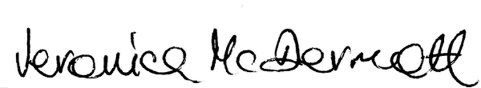 		ChairpersonSigned:     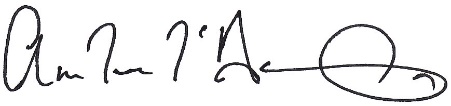 Principal/Secretary, Board of Management